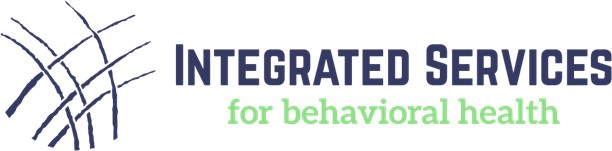 Referral to Mary Hill Youth and Family Center (MHYFC)PERSON FILLING OUT FORM:	DATE:	Phone: 	EMAIL: 	Youth’s First Name:	Middle Name: 	Youth’s Last Name:	SOC SEC #: 	DOB:Race: (OPTIONAL)Weight: Eye Color:Age:	 Height:	 Hair Color: 	 Gender: 	 Gender Identity: 	IS YOUTH CURRENTLY USING SUBSTANCES		IS YOUTH PREGNANT	Does youth have children: 	If so, please list names and ages: 	REFFERAL RECORD*Attach copy of CANS assessment notating that residential level of care is indicated (CANS will be required within 30 days of admission if not initially available).Agency:					 Agency contact: 				 Address:	City:	State: Zip:	Phone #: 	List youth’s current behaviors and treatment goals and why they are being referred for residential care:PERMANENCY PLAN: (What natural supports does youth currently have in place, who will visit and call youth besides providers?)	PLACEMENT HISTORY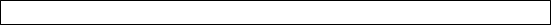 Youth’s current living arrangement: 	Please list placements youth has experienced in the past 12 months: 	CUSTODY INFORMATIONWho has custody of youth:Is there shared parenting: 						 Relationship to youth: 						 Address of custodian: 		City:	State:	Zip:	 Phone #: 	EMERGENCY CONTACTSEmergency contact name:			 Phone number:	Relationship to youth: 	Emergency contact name: 	Phone number:	Relationship to youth: 	BIOLOGICAL PARENTS (if applicable)Mother’s name: 				 Mother’s address:			City:		 State:	Zip:	Phone number: 		Father’s name: 				 Father’s address:			City:	 State:	Zip:	Phone number: 	ADOPTIVE/ FOSTER PARENTS (if applicable)Mother’s Name:				 Mother’s address:			City:	 State:	Zip:	Phone number: 	Father’s Name: 				 Father’s address:			City:	 State:	Zip:	Phone number: 	LEGAL INFORMATIONDoes youth have legal involvement: Y or NOn probation: Y OR N Are charges pending : Y OR N	Court ordered: Y OR N Consequences if treatment is not completed:			 Court name: 		Court address:	City:	State: Zip:	Phone number: 	Probation office:	Phone number: 	Probation officer’s emergency contact number: 	Previous misdemeanors: 	Previous felonies: 	Number of times in detention center: 	ABUSE INFORMATIONSexually abused: Y OR N	Age and sex of perpetrator: 	Briefly explain nature of abuse: 	Has youth been charged in a sexual crime: Y OR N Explain: 			 Physically abused: Y OR N Explain: 				 Domestic violence: Y OR N	Victim	Perpetrator	or Witness	Explain: 	Has any of the above been reported: Y OR N	If so to whom: 	MENTAL HEALTH INFORMATIONHas youth attempted suicide: Y OR NNumber of attempts:	Date of most recent attempt:	Attempt method:	Did youth need medical care: Y OR NWas youth admitted as an inpatient due to suicide attempt: Y OR N	Is youth stable now: Y OR N Current suicide risk:	Low	Med	High	Does youth have a suicide plan: Y OR NHas youth engaged in any type of self-harm: Y OR NNature of the harm: cutting	burning	breaking bones	Other: 	Explain 	When was the last incident: 	Has youth been diagnosed with a mental health disorder: Y OR NList Diagnoses: 	 Diagnosed by: 		 Current mental health (psychotropic) medications: 			PAST OUTPATIENT MENTAL HEALTH TREATMENTNumber of past mental health services: _  Last discharge date: 	Name of program treated at most recently: 				 Address:	City:	State: Zip:		 Phone number: 			Provider of psychiatric/psychological services: 	Diagnosis:	PAST INPATIENT MENTAL HEALTH TREATMENTNumber of past inpatient mental health services: 	Last Discharge date:	 Name of program treated at most recently: 				 Address:	City		State:	Zip:	Phone number: 	Provider of psychiatric/psychological services: 	Diagnosis: 	VIOLENT BEHAVIOR RECORDDoes youth have a history of violent behavior: Y OR N If yes when was last episode: 	If yes is behavior related to a mental health diagnosis: Y OR NType of violent behavior: 	To Family: Y OR N	Peers: Y OR N	Strangers: Y OR N	Animals: Y OR N Is youth an assault risk currently: Y OR N	Is youth stable now: Y OR N History of starting fires: Y OR NWhen	Where	SCHOOL INFORMATIONDoes youth attend: Regular School	Online School _	Home School	GED	Other educational program: 		Do you give permission for youth to work towards a GED: Y OR N School name: 									 School Address:				City			State:	Zip:	Phone number: 	Principal/counselor’s name:	 Phone number: 				IEP Y OR N	Special Education: Y OR N*If youth has IEP please attach copy.Please list any learning disabilities: 	 Suspensions: Y OR N Explain:	 Expulsions:  Y OR N Explain: 	MEDICAL INFORMATIONPlease list all medications youth is CURRENTLY taking: 	Has youth ever overdosed: Y OR N Accidental: Y OR NWhen and on What: 				 Serious head injury: Y OR N Explain: 		 List any serious/chronic medical issues: 			  Seizures: Y OR N	When was last episode: 			  Dental Problems: 			 Physical disabilities: 	Dietary restrictions: 	 Food allergies: 		Allergies to medications: 		 Eating Disorders: Y OR N	Anorexia: Y OR N	Bulimia: Y OR N Is this current: Y OR N Is Youth medically stable: Y OR NBirth control: Y OR N STD’S: Y OR N Diagnosis: 	 Heart murmurs or heart conditions: Y OR N  Describe: 	 Immunizations up to date: Y OR N*A copy of a negative Tuberculosis (TB) Mantoux Skin Test will be required for admission.HOSPITAL/PHYSICIAN INFORMATIONDoes youth have a primary care physician: Y OR N IF YES, Primary Care Physician’s Name:		 Address:	City	State:	Zip:	Phone number: 	IF NO, where does youth receive medical care: 	Address:	City	State:	Zip:	Phone number: 	Any major medical treatment within the last 24 months: Y OR NExplain:	Name of Hospital: 	Address:		City		 State: Zip:	Phone number: 		THIS SECTION MUST BE COMPLETED IN ITS ENTIRETYMEDICAID INFORMATIONDoes youth have Medicaid: Y OR NIf yes, Medicaid billing number: 	Name of county that issued the Medicaid: 		 Name of Managed Care Provider: 		 If youth does not have Medicaid and is eligible, who will apply? 	 INSURANCE INFORMATION (if applicable)Name of primary insurance company: 	Address:			City:		 State:	Zip:	Phone number: 		Pre-Authorization phone number: 	Mental Health/substance abuse phone number: 	Policy holder/subscriber: 	Policy holder/subscriber’s address: 	City	State: Zip:	Phone number: 	Policy holder’s relationship to youth: 	Group number:	Plan Number: 	Name of employer: 	Address:	City	State: Zip:	Phone number: 	Additional information: 	Name of secondary insurance company:	         Address:			City		 State:	Zip:	Phone number: 	Pre-Authorization phone number:	Mental Health/substance abuse phone number: 	Policy holder/subscriber: 	Policy holder/subscriber: Address: 	City:	State: Zip:	Phone number: 	Policy holder’s relationship to youth: 	Group number:	Plan Number: 	Name of employer: 	Address:	City	State: Zip:	Phone number: 	Additional information: 	